EXERCICE 2 : Les mycorhizes : une association symbiotique« 90 % des espèces de plantes actuelles sont en interaction avec des champignons au niveau de leurs racines. L’ensemble forme une structure mixte que l’on nomme la « mycorhize », du grec ancien myco, pour champignon, et rhize pour racine ». Source : D’après https://www.pourlascience.fr QUESTION : Montrer que l’association mycorhizienne entre un champignon et un végétal chlorophyllien profite aux deux partenaires. Vous organiserez votre réponse selon une démarche de votre choix intégrant des données des documents et les connaissances utiles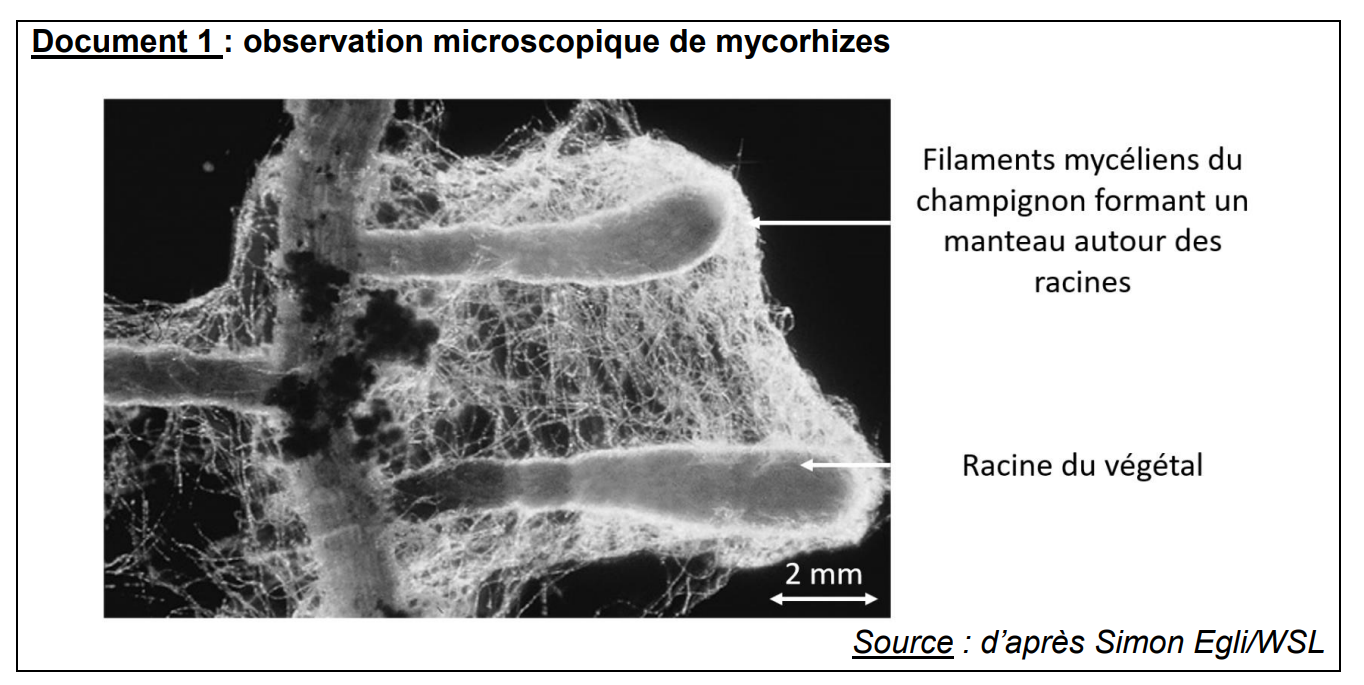 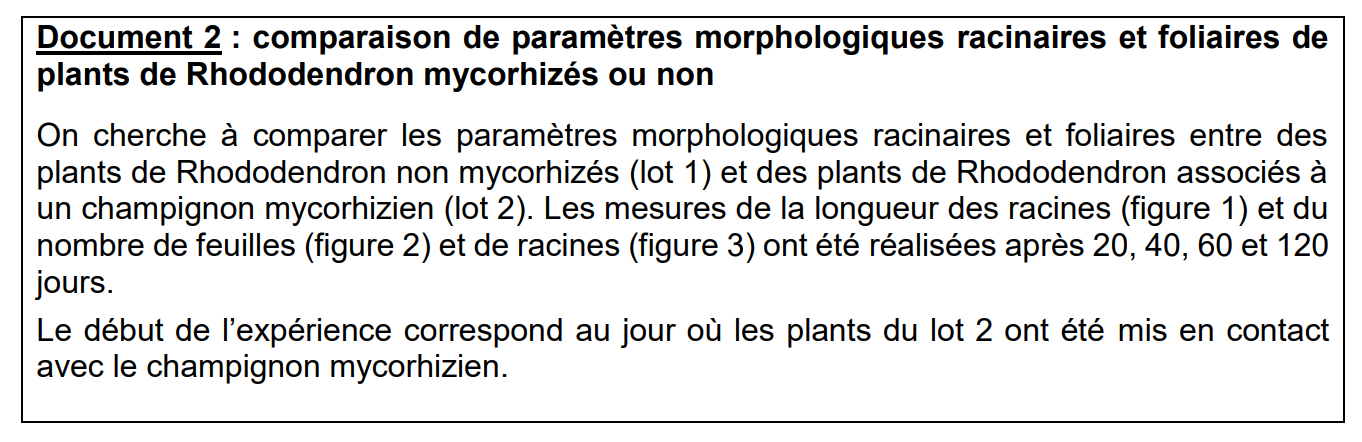 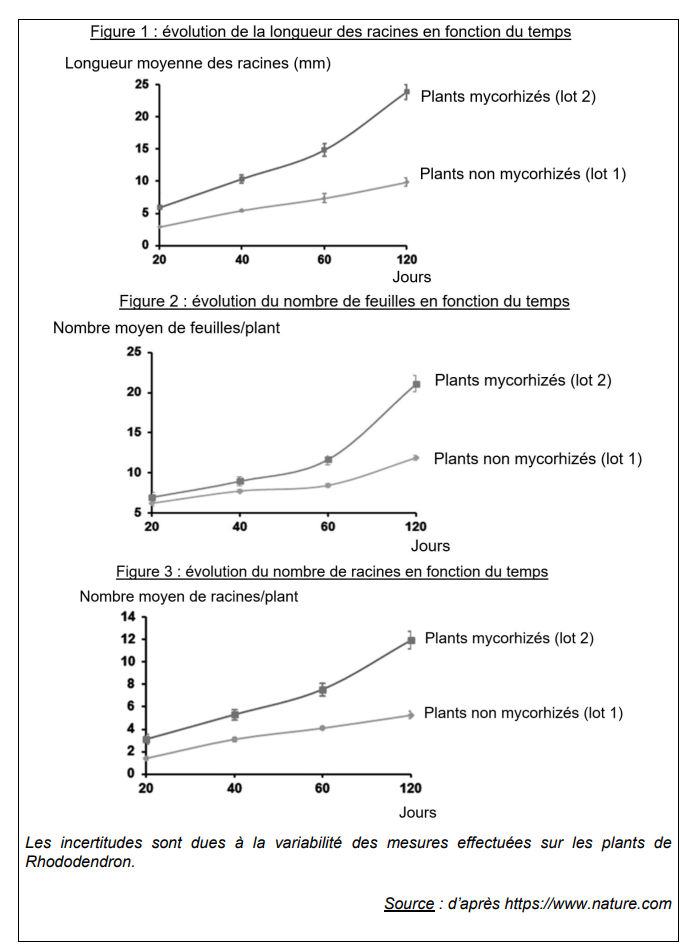 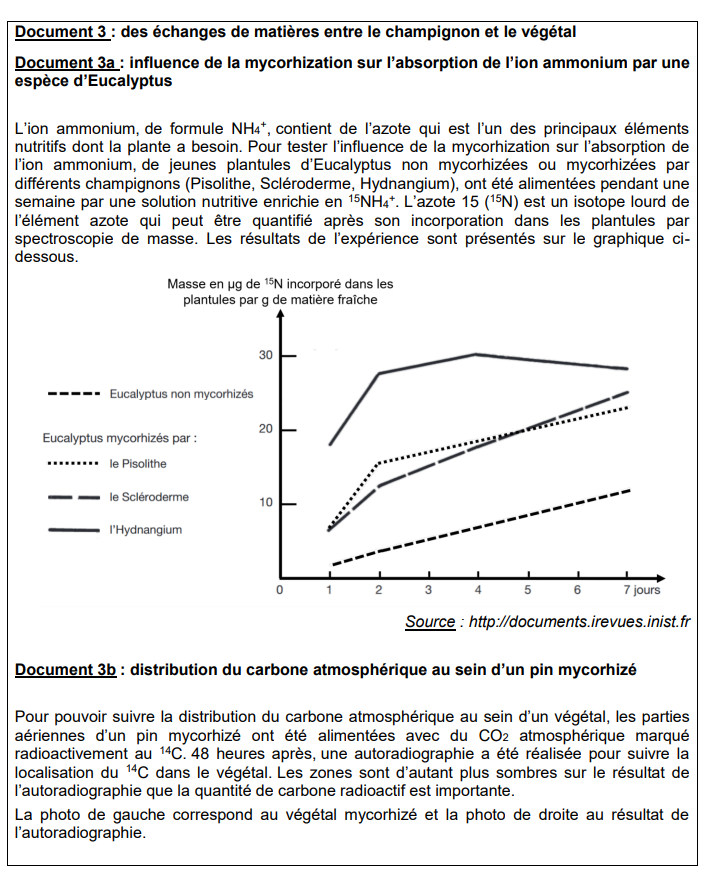 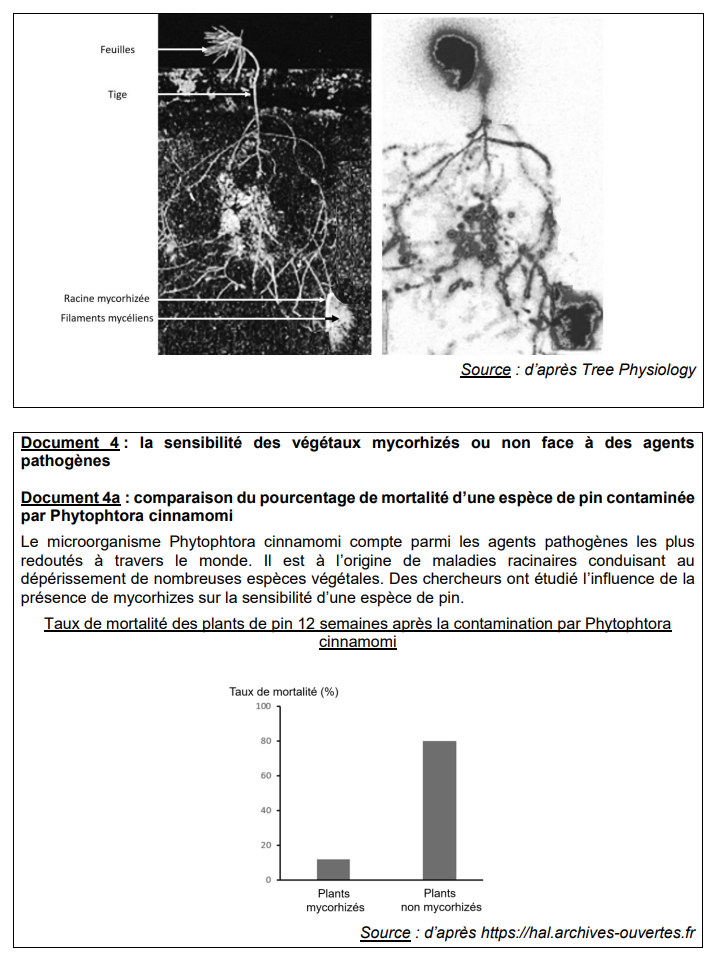 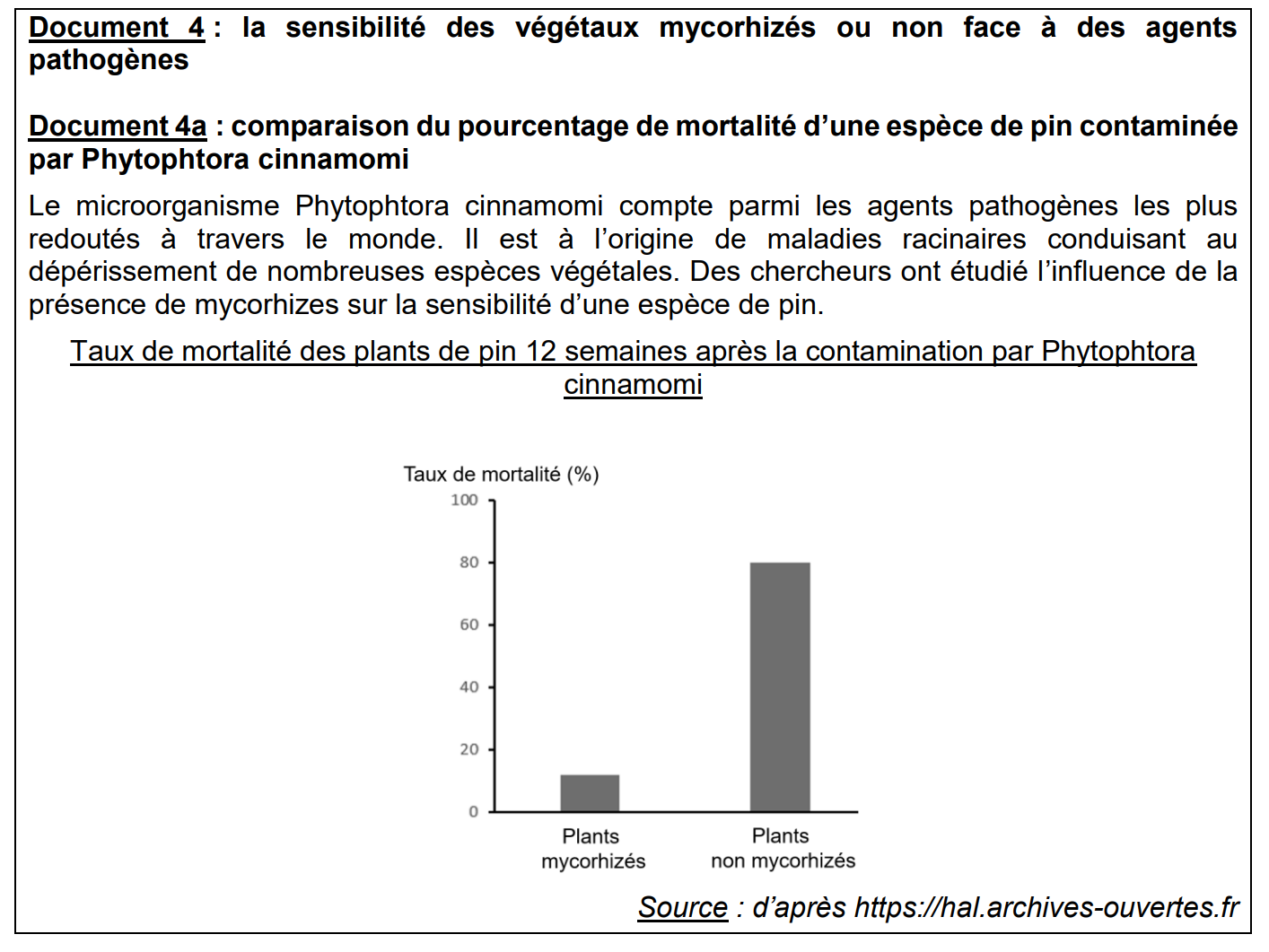 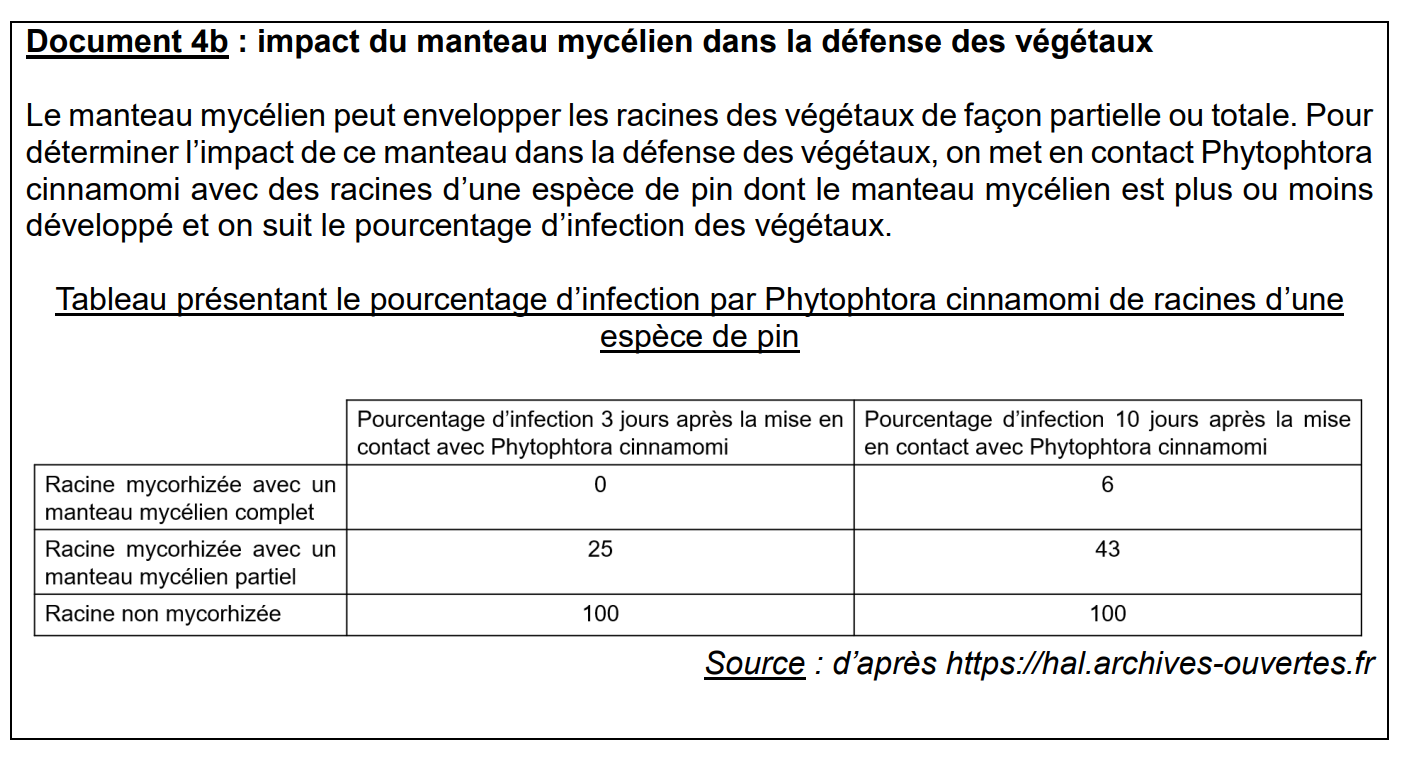 